June 15-19th, 2020 Optional On-site schedule for Ms. Shen. SSA Leigh, will have her own schedule, please connect with her directly for details (lcrawford@vsb.bc.ca or on TEAMS).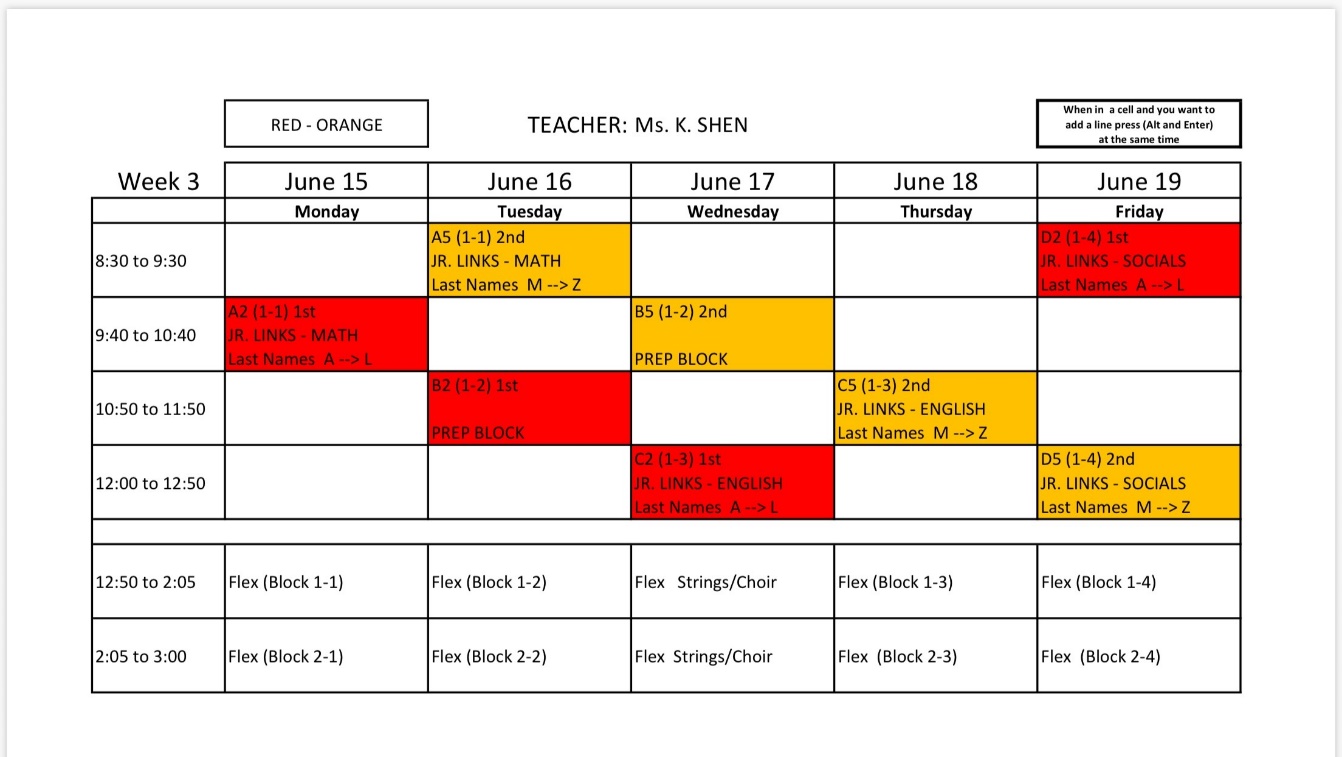 June 22-25 Year End Schedule: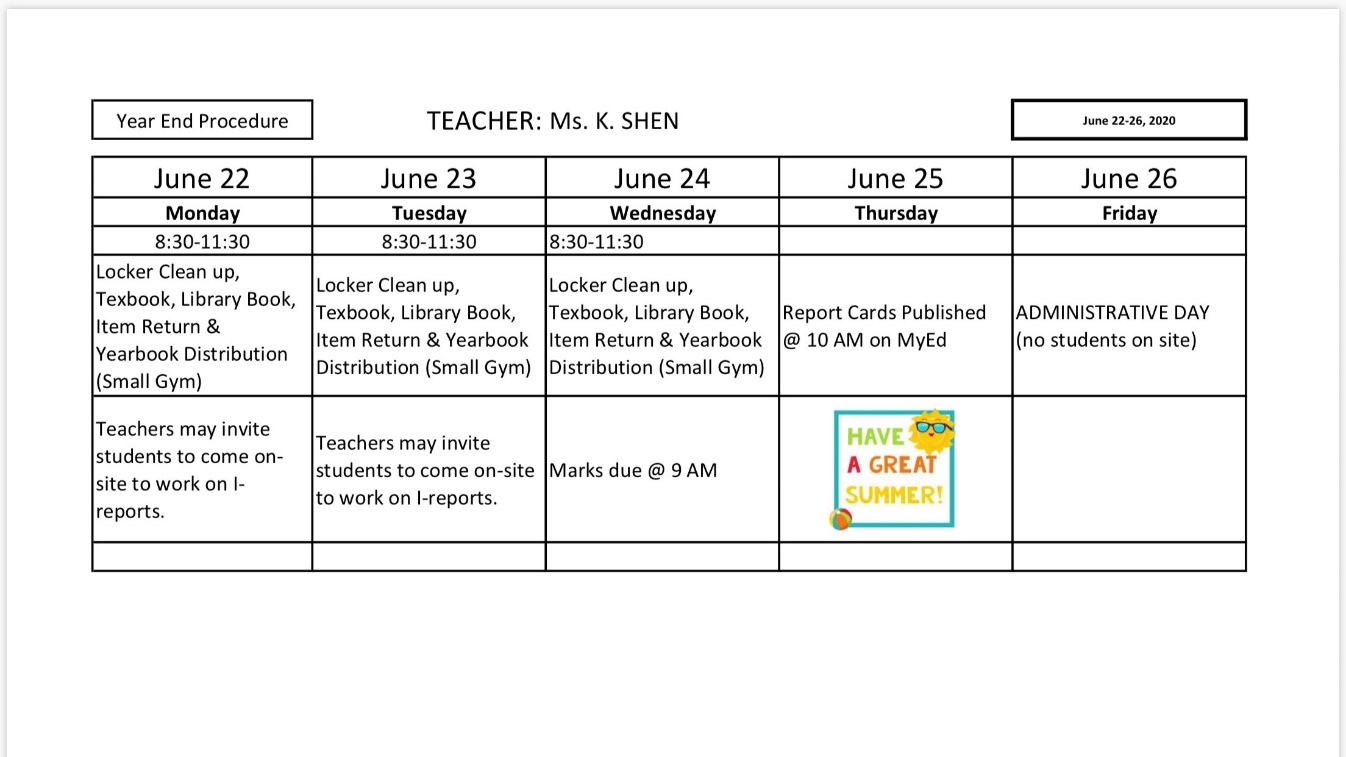 REMINDERS:June 15-19 is the last week of formal instruction for all classes. If you got an I-report make sure you complete the plan to get a passing mark. This week please come by during your on-site schedule to RETURN LIBRARY BOOKS, TEXT BOOKS AND ANY BORROWED ITEMS from Jr. LINKS, the Library or your electives teachers. Also please bring home all personal belongings and projects left in 311 and lockers.Any projects not picked up by June 19, 2020. Any items not picked up by this time will be donated or recycled.Weekly Attendance: Complete your weekly JR. LINKS attendance by logging into TEAMS-->Attendance channel. MONDAY/TUESDAY each week. ALL other ELECTIVEs classes will mark student for “Engagement” you must interact with your teachers at least ONCE PER WEEK to be marked “P – for present”, if you do not participate you will get a “D – for disengaged” and counsellors and ADMIN will have to follow up. Please Check with Electives teachers in by Thursday/Friday @ 3PM.THIS WEEK’S RESOURCES:Ms. Shen’s Blog - https://blogs.vsb.bc.ca/kshenWeek 12 – JUNE 15 – 19, 2020 OPTIONAL ON-SITE SCHEDULE (MS. SHEN) (LAST WEEK OF INSTRUCTION)June 22-25 Year End ScheduleMoney Matter Math Package (most students are on this package)Drive Through Math Package (JT and NC are on this package, menu on pg.30)Write Me a Note Lesson 13 Post Cards pg. 37-43mod_covid_crossword  mod_covid_connect_dotsWhat in the World Level 1 - Issue 7 - COVID-19 AND THE ECONOMY PG 19-24What in the World Level 1 - Issue 7 - COVID-19 BACKGROUNDER PG. 25-331-1 Self-Assessment of Core Competencies June 2020JR. LINKS Remote Learning Guide Week 12 – JUNE 15 – 19, 2020 (LAST WEEK OF INSTRUCTION)JR. LINKS Remote Learning Guide Week 12 – JUNE 15 – 19, 2020 (LAST WEEK OF INSTRUCTION)JR. LINKS Remote Learning Guide Week 12 – JUNE 15 – 19, 2020 (LAST WEEK OF INSTRUCTION)JR. LINKS Remote Learning Guide Week 12 – JUNE 15 – 19, 2020 (LAST WEEK OF INSTRUCTION)JR. LINKS Remote Learning Guide Week 12 – JUNE 15 – 19, 2020 (LAST WEEK OF INSTRUCTION)JR. LINKS Remote Learning Guide Week 12 – JUNE 15 – 19, 2020 (LAST WEEK OF INSTRUCTION)JR. LINKS Remote Learning Guide Week 12 – JUNE 15 – 19, 2020 (LAST WEEK OF INSTRUCTION)ACTIVITYMONDAY – JUNE 15TUESDAY – JUNE 16 WEDNESDAY – JUNE 17 WEDNESDAY – JUNE 17 THURSDAY – JUNE 18FRIDAY – JUNE 19 LAST DAY OF INSTRUCTIONACTIVITYDay 2Day 1Day 2Day 2Day 1Day 2Block 2-4 LINKSBlock 2-4 LINKSCheck TEAMS and Email, school website for OPTIONAL on-site learning opportunities for Jr. LINKs and ELECTIVES classes.CHECK WHICH SESSION YOU ARE ABLE TO ATTEND DEPENDING ON YOUR LAST NAME and Block.Block 1-4 LINKSWhat in the World Level 1 - Issue 7 - COVID-19 AND THE ECONOMY PG 19-24Block 2-4 LINKSWork on your Math Packages. (Drive Through Math or Money Matters)Block 2-4 LINKSWork on your Math Packages. (Drive Through Math or Money Matters)Block 1-4 LINKSWrite Me a Note Lesson 13 Post Cards pg. 37-43Block 2-4 LINKSWork on your Math Packages. (Drive Through Math or Money Matters)Nutrition Beak - 15 minutesNutrition Beak - 15 minutesNutrition Beak - 15 minutesNutrition Beak - 15 minutesNutrition Beak - 15 minutesNutrition Beak - 15 minutesNutrition Beak - 15 minutesJr. LINKS        30 minutesBlock 2-3 LINKSGo to Jr. LINKS Teams, click on ATTENDANCE Channel, and complete attendance.Log into office.com and check your @learn.vsb.bc.ca email.Log in and Teams on the Check all your TEAMS classes for meetings, attendance link, assignments, messages, etc.…Block 1-3 LINKSWhat in the World Level 1 - Issue 7 - COVID-19 AND THE ECONOMY PG 19-24 (cont’d)Nature Scavenger Hunt (optional)Block 2-3 LINKSmod_covid_crossword  mod_covid_connect_dotsBlock 2-3 LINKSmod_covid_crossword  mod_covid_connect_dotsBlock 1-3 LINKSWhat in the World Level 1 - Issue 7 - COVID-19 BACKGROUNDER PG. 25-33Block 2-3 LINKSYour choice of:Coolmathgames.comMathisfun.comraz-kids.com (free trial)Typingclub.com, iPad games Educational apps	LUNCH - 60 minutes	 (pick-up free lunch at school 11:30-1PM)	LUNCH - 60 minutes	 (pick-up free lunch at school 11:30-1PM)	LUNCH - 60 minutes	 (pick-up free lunch at school 11:30-1PM)	LUNCH - 60 minutes	 (pick-up free lunch at school 11:30-1PM)	LUNCH - 60 minutes	 (pick-up free lunch at school 11:30-1PM)	LUNCH - 60 minutes	 (pick-up free lunch at school 11:30-1PM)	LUNCH - 60 minutes	 (pick-up free lunch at school 11:30-1PM)Electives       30 minutesBlock 2-2 ELECTIVESParticipate in 2- 2 electives class. “Like,” comment or complete attendance assignments in ELECTIVES Teams classes. You must once per week for attendance participate/interact purposes.Block 1-2 ELECTIVESParticipate in 1-2 electives class. “Like,” comment or complete attendance assignments in ELECTIVES Teams classes. You must participate/interact once per week for attendance purposes.Block 2-2 ELECTIVESParticipate in 2-2 electives class.Block 2-2 ELECTIVESParticipate in 2-2 electives class.Block 1-2 ELECTIVESParticipate in 1- 2 electives class.Block 2-2 ELECTIVES	Participate in 2-2 electives class.Silent Reading - 20 minutes - Enjoy reading a book/magazine of your choosing.Silent Reading - 20 minutes - Enjoy reading a book/magazine of your choosing.Silent Reading - 20 minutes - Enjoy reading a book/magazine of your choosing.Silent Reading - 20 minutes - Enjoy reading a book/magazine of your choosing.Silent Reading - 20 minutes - Enjoy reading a book/magazine of your choosing.Silent Reading - 20 minutes - Enjoy reading a book/magazine of your choosing.Silent Reading - 20 minutes - Enjoy reading a book/magazine of your choosing.Electives        30 minutesBlock 2-1 ELECTIVESParticipate in 2-1 electives class. “Like,” comment or complete attendance assignments in ELECTIVES Teams classes. You must participate/interact once per week for attendance purposes.Block 1-1 LINKS1-1 Self Assessment of Core Competencies June 2020School Wide, all students must complete this activity during 1-1 Block and share results with parents.Block 2-1 ELECTIVESParticipate in 2-1 electives class.Block 1-1 LINKSWhat in the World Level 1 - Issue 7 - COVID-19 BACKGROUNDER PG. 25-33 (cont’d) OrTeams Tutorial -Contact Ms. Shen on Teams or your Electives Teachers for help with Teams and homework. I will also be contacting students this block.Block 1-1 LINKSWhat in the World Level 1 - Issue 7 - COVID-19 BACKGROUNDER PG. 25-33 (cont’d) OrTeams Tutorial -Contact Ms. Shen on Teams or your Electives Teachers for help with Teams and homework. I will also be contacting students this block.Block 2-1 ELECTIVESParticipate in 2-1 electives class.Chore Time         30 In collaboration with your parent/guardian, choose an age appropriate household chore to complete.In collaboration with your parent/guardian, choose an age appropriate household chore to complete.In collaboration with your parent/guardian, choose an age appropriate household chore to complete.In collaboration with your parent/guardian, choose an age appropriate household chore to complete.In collaboration with your parent/guardian, choose an age appropriate household chore to complete.In collaboration with your parent/guardian, choose an age appropriate household chore to complete.Afternoon Fresh Air        30 minutesBike, walk the dog, play outside …Pay attention to Covid-19 protocols for Safe Distancing.Bike, walk the dog, play outside …Pay attention to Covid-19 protocols for Safe Distancing.Bike, walk the dog, play outside …Pay attention to Covid-19 protocols for Safe Distancing.Bike, walk the dog, play outside …Pay attention to Covid-19 protocols for Safe Distancing.Bike, walk the dog, play outside …Pay attention to Covid-19 protocols for Safe Distancing.Bike, walk the dog, play outside …Pay attention to Covid-19 protocols for Safe Distancing.